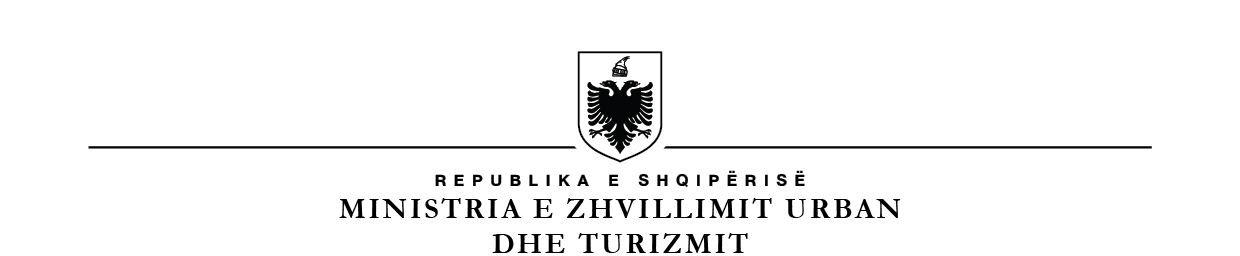 BASHKIA DURRËS DREJTORIA BURIMEVE NJERËZORE Në konkurimin e datës 19.10.2023 për procedurën e lëvizjes paralale për pozicionet Inspektor në Sektorin e Kontrollit të Plotë pranë Drejtorisë së Auditit të BrendshëmInspektor në Sektorin e Kontrollit Tematik pranë Drejtorisë së Auditit të BrendshëmNuk ka fitues Vazhdon procedura për konkurimin nga jashtë shërbimit civil. 